Denysenko AndreyGeneral details:Certificates:Experience:Position applied for: Rig MechanicDate of birth: 27.10.1985 (age: 32)Citizenship: UkraineResidence permit in Ukraine: YesCountry of residence: UkraineCity of residence: YaltaContact Tel. No: +7 (978) 778-60-86E-Mail: andreydeniss@gmail.comU.S. visa: NoE.U. visa: NoUkrainian biometric international passport: Not specifiedDate available from: 21.03.2016English knowledge: ModerateMinimum salary: 2000 $ per month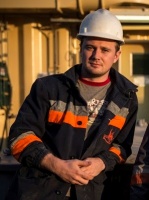 DocumentNumberPlace of issueDate of expiryTourist passportPO 741289Ukraine27.06.2017TypeNumberPlace of issueDate of expiryBOSIET24855700171214499Kherson Ukraine16.12.2018PositionFrom / ToVessel nameVessel typeDWTMEBHPFlagShipownerCrewingRig Mechanic01.08.2010-03.11.2016project B-312 (ex. âWest Junoâ)Jack Up-NJSC Chornomornaftogaz&mdash;Rig Mechanic04.11.2014-31.05.2015Prime Exerter (ex. Maersk Exerter)Jack Up-Primepoint Services Pte LtdBrunelRig Mechanic01.07.2008-30.07.2010SivashJack Up-NJSC Chornomornaftogaz&mdash;